WELCOME TO A.P. / DUAL CREDIT US HISTORY!FROM GEORGE W. TO GEORGE W.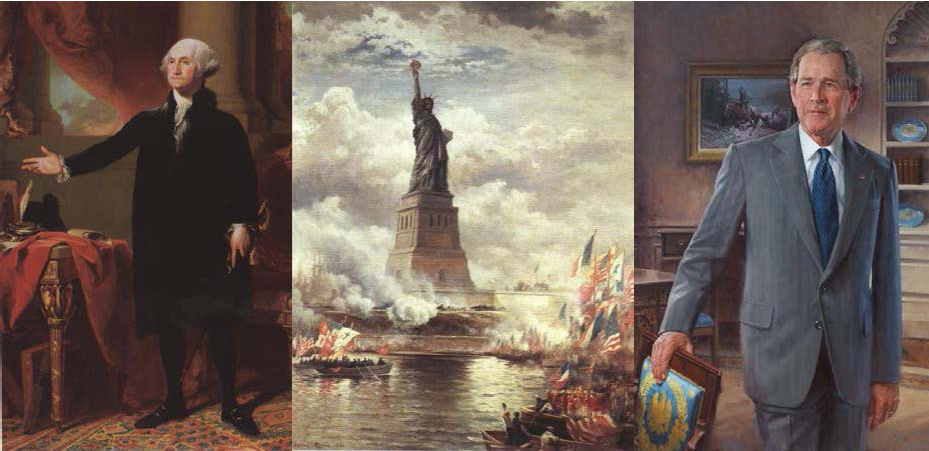 MS. LENNOX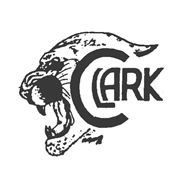 2015 -16Instructor and Course Information Holly Lennox | Room A213 | Phone: 210.397.5150 (Ext.3213) | Email: holly.lennox@nisd.net Website:  lennoxushistory.weebly.com // Twitter: @epic1787Schedule: 1st Period:	 Freshman Basketball			2nd Period:	APUSH/DC				3rd Period:	APUSH/DC4th Period:	Lunch5th Period:	APUSH/DC6th Period:	APUSH/DC7th Period:	APUSH/DC8th Period: 	ConferencePurposeThe AP and Dual Credit program in United States History is designed to provide students with the analytic skills and factual knowledge necessary to deal critically with the problems and materials in United States History.  The program prepares students for intermediate and advanced college courses by making demands upon them equivalent to those made by full-year introductory college courses.  The degree of commitment required by the student is considerable, the pace of the course intense, and the level of work required equivalent to college and university standards.  Students will learn to assess historical materials, their relevance to given interpretive problems, their reliability, and their importance.  They will also learn to weigh evidence and interpretations presented in historical scholarship.  This course will develop the skills necessary to arrive at conclusions on the basis of an informed judgment, and to present reasons and evidence clearly and persuasively in essay format.Dual Credit AlignmentThis is a Dual Credit Course offered through an agreement with Northside Independent School District and Northwest Vista College.  Students must have completed the enrollment process with Northwest Vista College in order to be enrolled in the Dual Credit program. Students enrolled in the U.S. History Dual Credit program will be taking two college courses offered through Northwest Vista College that meet State Legislative requirement for 6 Hours in U.S. History.  The course equivalents are as follows:US History 1301 is a general survey of United States history from the exploration of America through 1877. It satisfies one-half of the legislative requirements of six semester hours in American History. It is taught in the fall semester, and also includes the knowledge and skills required by the state of Texas for 8th grade history.US History 1302 is general survey of United States history from 1877 to the present. It satisfies one-half of the legislative requirements of six semester hours in American History. It is taught in the spring and also includes the knowledge and skills required by the state of Texas for 11th grade US History.Note:	HIST 1301 and HIST 1302 cannot be taken concurrently.  Students must earn a 75% (C) or better in order to take HIST 1302.  A Semester Grade below 75% in any one Dual Credit Course requires the Student to drop all Dual Credit Courses.Grading The Grading policy in AP-Dual Credit U.S. History is divided as follows:Formative Assignments are designed to expose students to material required to achieve positive learning outcomes.Formative Assessments are designed to evaluate and monitor student progress toward achieving positive learning outcomes.Summative Assessments are comprehensive evaluations that measure a student’s level of learning at the end of a unit of study.Grading is based on percentage, and the breakdown is as follows:			Summative -	50%			Formative  - 	50%Late WorkAssignments turned in late will be assessed a 10-point deduction for each day late and will not be accepted once the Unit Exam has been administered.Dual CreditIn Dual Credit courses, two grades are awarded by the instructor, one grade for the transcripting college and one grade for the transcripting high school.  Permanent college grades are recorded at the end of the semester/session.  Some of the college grades used, as they pertain to dual credit, are: “A” (excellent/exceptional performance beyond mastery), “B: (above average/beyond basic mastery), “C” (average/mastery), “D” (below average), “F” (failure), “I” (incomplete, and “W” (withdrew).  For more information on the college grading system and reports, refer to the College’s most recent Bulletin. http://mynvccatalog.alamo.edu/content.php?catoid=71&navoid=1735.Texts Eric Foner. Give Me Liberty! (3/e). New York: W.W.Norton, 2011. 	We will also be using selections from the following:William Dudley (editor). Opposing Viewpoints in American History. (2/e, 2vols.). San Diego, California: Greenhaven Press, 2006. Donald T. Critchlow: American Political History: A Very Short Introduction. Articles from the Magazine of History, a publication of the Organization of American Historians and the American Heritage Magazine will be assigned and provided to students for reading historiography and secondary historical scholarship.Required Material							3-Ring Binder w/dividers (Recommend at least a 1½” – 2” ) 	Black or Blue Pen and PencilHighlighter (Suggested)3x5 Cards (Suggested)Assigned WorkAssignmentsBinder Notebook	-	You will be required to maintain a three-ring binder/notebook dedicated to this class.  This is important, as your notebook will be your primary source of review and study as you approach major exams, especially the College Board AP Exam.  A large binder is suggested, as you will quickly accumulate material for study.  Your notebook should be divided into the following sections:		A.	General Course Information / AP Skill Development    			(i.e. Course Description, Skill Development, Rubrics, etc.)		B.	Lecture/Class Notes		C.	Chapter/Study Notes		D.	Maps, Charts, and Timelines		E.	Documents/Additional Readings (with analyses and notes)Notes	- You will be required to take notes covering your text assignments, additional readings, assigned documents and class lectures.  Using the Cornell Method of note taking is highly recommended.Essays - This course is writing intensive.  One half of your score on the College Board AP Examination will be based on your ability to construct three essays in an extremely limited time period.  Each essay covers multiple skills to be demonstrated and a different time period to be examined.  Each essay has unique requirements you must meet in order to gain credit on the exam.Tests	- One half of your score on the College Board AP Exam will be based on your accuracy in answering 80 objective higher-order thinking skill questions in 55 minutes.  Each test in this class will consist of objective questions and short answer questions.  Tests must be finished during the class time allotted.  You will be taught skills that will increase your test-taking speed and accuracy.“History v. Hollywood”- History is a multi-sensory subject, and is only learned well if you employ all your senses.  You will be required to view, review for historical accuracy, and submit an essay on two historically based films produced for popular entertainment per six-week period.  You will choose the films you view.Maps, Graphic Organizers/Charts, and Timelines -You will be required to construct, analyze, compare, and contrast maps, charts, and timelines throughout this course.Quizzes - There will be frequent quizzes over assigned materials.  Quizzes usually consist of 10 objective questions or a short writing exercise.  Unless otherwise stated, objective question quizzes are open note.  Notes, for the purposes of this exercise, are defined as being student generated/authored hard copy productions.  Notes may NOT be shared/exchanged for the purposes of quiz exercises.  Though you are encouraged to seek out and take advantage of online and published resources, you may NOT use notes generated online or otherwise by another party to assist in your quiz exercises, unless Failure to follow these guidelines will result in the loss of Class privilege to use notes on quizzes.Flashcards - constructing and maintaining a cumulative set of flashcards using the 3X5 note cards you purchased is highly recommended.Group Assignments	-You may be required, during the course of the year, to produce group assignments.  Groups will be constructed during class.Project Assignments  - Periodically assigned during the course of the year.Tutoring/Assistance -Tutoring/Assistance is available before and after school, and during 4th period lunch.  While I have published tutoring times you are welcome to come to anytime my door is open, provided it is not during a class.  Make sure you coordinate with me to ensure that I do not have a conflicting appointment or assigned duty during the time you desire to come in.Student Learning Outcomes - There are five broad learning outcomes for this course: 1.	Critical-thinking skills 			4.	Social responsibility2.	Communication skills 			5.	Personal responsibility3.	TeamworkCourse Themes  - Seven themes serve throughout the course as unifying threads, helping students to put what is particular about the American society into a larger framework.  The seven overarching themes of the U.S. History AP Course are as follows:Identity		2.	Work, Exchange, Technology	3.	Peopling	 	4.	Politics and Power	 	5.	America in the World	6.	Environment and Geography	    	7.	Ideas, Beliefs, and Cultures	  Withdrawing from a Dual Credit CourseIt is the student’s responsibility to withdraw officially from a class if that becomes necessary. Students need to submit a completed Withdrawal Form and a statement indicating the course(s) from which they would like to be withdrawn. If the statement is mailed, the postmark date on the envelope is the official drop date.Students who wish to withdraw from a dual credit class should speak to their teacher and high school counselor first.  In some cases, the teacher may post the withdrawal online for the student, but a “Withdrawal Acknowledgment Form” must be signed by the student, parent, and counselor.   It is still the student’s responsibility to check their records at the college to verify the drop was processed.  DisciplineThe Classroom Code of ConductI will be on time with required materials.I will use this time to be successful in class.I will respect the right of others to be successful.I will do nothing to threaten the safety of others.I will respect the property of other students, my teacher, and my school.  This includes academic and intellectual property.I will accept redirection without argument or comment during class time.I will treat others with the respect and consideration I expect for myselfI will obey all school rules.Disciplinary Step Process	Step 1	-	Warning and Redirection	Step 2	-	Student / Teacher Conference	Step 3	-	Parent Contact	Step 4	-	Administrative Referral	Note:		The right of the students in this class to an unobstructed learning environment is absolute.  	Any act or action that interferes with the right of the students’ in this class to a positive learning 	experience will be considered serious enough to immediately remove the offender from class for administrative disciplinary action.  Academic IntegrityAt Clark High School and Northwest Vista College, students and faculty value academic achievement, lifelong learning, diversity, and personal and social responsibility.  We embrace our values out of commitment to families, peers, neighbors, and ourselves.  Integrity, one of our core values, is characterized by honesty and fairness, and is essential for an open exchange of ideas, and to the collaboration necessary for learning.In upholding integrity, academic dishonesty will not be tolerated.  Cheating on assignments, plagiarism (unauthorized use of another person’s work, or inadequate documentation), and collusion through unauthorized collaboration will result in serious penalties ranging from failing grades on assignments through expulsion. Please go to http://mynvccatalog.alamo.edu/content.php?catoid=71&navoid=1725 and read all the policies and procedures regarding academic integrity.  NISD Policy for Academic Integrity (from the NISD Student Handbook):All students are expected to be honest and to display a high standard of integrity in the preparation and presentation of work for credit in all classes. The attempt of any student to present as his/her own work such work not honestly performed will be regarded as a serious offense, which may subject the offender to a grading penalty and/or disciplinary action. School staff will contact the parents or guardians of any student who is found to be in violation of this policy.1. Cheating	-	Dishonesty of any kind on a test or examination, written assignment, or project, illegal possession of test or examination questions, the use of unauthorized notes during a test or examination, obtaining or giving information about a test or examination from or to another student, assisting others to cheat or altering grade records are instances of cheating.2. Plagiarism	-	Offering the work of another as one’s own work without proper acknowledgment is plagiarism; therefore, any student who fails to give credit for quotations or essentially identical material taken from books, encyclopedias, magazines, internet sources, and other reference works or from the themes, reports or other writings of a fellow student is guilty of plagiarism.The NISD Student Handbook is online at http://www.nisd.net/schools/handbooks/secondary-en.pdfBoard Policy FEC Local is online at http://pol.tasb.org/Policy/Download/184?filename=EIA(LOCAL).pdf*****Cell Phone Use*****	Cell phone use during the course of an assessment, formative or summative, will be cause for immediate collection of that assessment with a grade of “0” (Zero) entered for the exercise.  Use of your cell phone during an assessment indicates that you are in active communication with another individual during an exercise where such contact is forbidden.  This falls under the category of cheating.	Please reference the Student Handbook regarding Cell Phone use on the Clark High School Campus during school hours, and the consequences for violating this policy.	College Board has defined the Cell Phone as a cheating device, and if found on your person during the course of a College Board Exam (AP, SAT, PSAT), is cause for immediate negation of the exam and removal from the examination room.  College Board requires that a report of the violation be filed with them should such an incident occur.AUP Computers and Electronics	District Policy:	1.	Student takes full responsibility for maintaining the computer. 2.	Student must secure his/her laptop when not in use. 	3.	No games, music, or other entertainment unless it is part of a teacher directed assignment.4.	Only district-approved e-mail (Gaggle) may be used and only for educational purposes. 5.	Blogs, wikis, chatting, instant messaging, etc., are only allowed when approved and closely monitored by a teacher as part of an assignment. 6.	Laptop sound must be turned off except when it is being used as part of a class assignment.7.	Student selection of appropriate, tasteful screensavers and wallpaper is expected. 8.	The district may examine the laptop and search its contents, if there is a reason to believe that school policies, regulations, or guidelines have been violated.9.	The NISD WIFI is the only approved wireless Internet provider allowed.  NISD filters the Internet according to the requirements of the Children’s Internet Protection Act.10.	If a student uses a personal laptop inappropriately, they will lose this privilege and additional consequences may be imposed.Classroom Guidelines—Laptops and TabletsLaptops may be used only during approved lessons.  Laptops are NOT approved for use on open note quizzes even if you have typed your notes on the laptop.  A hard copy must be made and.  Laptops must be fully charged and ready to be used.  Students will not be allowed to plug them in. Close the screen or place at a 45 degree angle while the teacher is lecturingThe sound should be off, therefore, no headphones unless needed for an assignment. Do not hide your taskbar. If the teacher does not see a taskbar at the bottom of the screen, you are probably hiding something. Student must turn off laptop for that day if he/she has hidden the taskbar from view. Illegal use of the laptop will be reported to the administration and disciplinary action may be taken. No filming or recording of the class without prior permission from the teacher. 